БОЙОРОК                                                                            РАСПОРЯЖЕНИЕ29 декабрь 2021 й.	                      №  71 р                           29 декабря 2021 г. «О принятии в казну администрации сельского поселения Старотумбагушевский сельсовет муниципального района Шаранский район Республики Башкортостан»Принять в казну уличное освещение:1.1. д. Старотумбагушево: светильники светодиодные уличные ДКУ 50 Вт 6400 К в количестве 7 шт., провод СИП-4 2х16  320 м., щит управления ЩУНс в количестве 1 шт., счетчик электрической электроэнергии Меркурий 201.5 в количестве 1 шт., фотореле PS-2 в количестве 1 шт., выключатель автоматический ВА 47-63 в количестве 1 шт., контактор малогабаритный КМЭ 32А 220В в количестве 1 шт. балансовой стоимостью 164 025,20 руб. 1.2. д. Темяково: светильники светодиодные уличные ДКУ 50 Вт 6400 К в количестве 4 шт., стойка опоры СВ 95-2 в количестве 6 шт., провод СИП-4 2х16 321 м., щит управления ЩУНс в количестве 1 шт., счетчик электрической электроэнергии Меркурий 201.5 в количестве 1 шт., фотореле PS-2 в количестве 1 шт., выключатель автоматический ВА 47-63 в количестве 1 шт., контактор малогабаритный КМЭ 32А 220В в количестве 1 шт. балансовой стоимостью 151 692,98 руб.  2. Контроль за исполнением настоящего распоряжения оставляю за собой.И.о. главы сельского поселения                                          М.М. ТимерхановБашкортостан РеспубликаһыныңШаран районымуниципаль районыныңИске Томбағош  ауыл советыауыл биләмәһе ХакимиәтеҮҙәк урамы, 14-се йорт, Иске Томбағош  ауылыШаран районы Башкортостан Республикаһының 452636Тел.(34769) 2-47-19, e-mail:sttumbs@yandex.ruwww.stumbagush.sharan-sovet.ru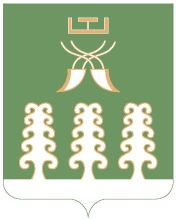 Администрация сельского поселенияСтаротумбагушевский сельсоветмуниципального районаШаранский районРеспублики Башкортостанул. Центральная, д.14 д. Старотумбагушево                             Шаранского района Республики Башкортостан, 452636Тел.(34769) 2-47-19, e-mail:sttumbs@yandex.ru,www.stumbagush.sharan-sovet.ru